О внесении изменений в Регламент Совета сельского поселения Енгалышевский сельсовет муниципального района Чишминский район Республики БашкортостанРуководствуясь Федеральным законом от 6 октября 2003 года   № 131-ФЗ «Об общих принципах организации местного самоуправления в Российской Федерации», Законом Республики Башкортостан от 10.07.2019 года № 122-з «О старостах сельских населенных пунктов в Республике Башкортостан» ,  Уставом сельского поселения Енгалышевский сельсовет муниципального района Чишминский район Республики Башкортостан в целях обеспечения участия населения муниципального образования в осуществлении местного самоуправления Совет сельского поселения Енгалышевский сельсовет муниципального района Чишминский район Республики Башкортостан решил:Внести в Регламент Совета сельского поселения Енгалышевский сельсовет муниципального района Чишминский район Республики Башкортостан, утвержденный решением Совета сельского поселения Енгалышевский сельсовет муниципального района Чишминский район Республики Башкортостан №15 от 25.09.2019 г., следующие изменения:1) статью 27 дополнить новым абзацем следующего содержания: «На заседании Совета вправе принимать участие староста (старосты) ________(указывается наименование одного или нескольких населенных пунктов, в которых предусмотрено избрание сельских старост) с правом совещательного голоса.»;2) статью 48 дополнить новым абзацем следующего содержания: «В работе комиссий вправе принимать участие староста (старосты) ________(указывается наименование одного или нескольких населенных пунктов, в которых предусмотрено избрание сельских старост) с правом совещательного голоса.».2. Обнародовать настоящее решение в порядке, установленном Уставом сельского поселения Енгалышевский сельсовет муниципального района Чишминский район Республики Башкортостан, разместить на официальном сайте Администрации сельского поселения Енгалышевский сельсовет муниципального района Чишминский район Республики Башкортостан.3. Настоящее решение вступает в силу со дня его обнародования.Глава сельского поселения                                                    Ермолаев В.В.Баш[ортостан Республика]ыШишм^ районныМУНИЦИПАЛЬ районнын ЕЕнгалыш ауыл советы ауыл биЛ^м^е советы 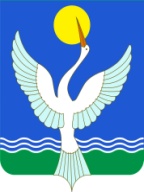 СОВЕТСЕЛЬСКОГО ПОСЕЛЕНИЯЕнгалышевский сельсоветМУНИЦИПАЛЬНОГО РАЙОНАЧишминскИЙ районРеспублики Башкортостан[арар             16 июль  2020 й. № 42          решение          16 июля 2020 г. 